Сохранение уникального облика Петербурга в руках жителей городаНам посчастливилось быть жителями Петербурга – прекрасного города, музея под открытым небом с богатейшей историей и традициями. К сожалению, несмотря на то что Петербург считается «культурной столицей» России, в городе происходят случаи совершения актов вандализма, когда на элементы городской среды самовольно наносят рисунки и надписи. Большинство фасадов зданий нашего города – это законченные, самодостаточные произведения искусства различных эпох и стилей. Нанесение на такие уникальные фасады, а также другие элементы городской среды несанкционированных дополнительных рисунков и надписей недопустимо – такие действия являются уголовным преступлением.Помимо того, что эти вандальные изображения портят уникальный облик города, который складывался столетиями, чаще они наносятся некачественными материалами, которые разрушают фасады зданий. Кроме этого, зачастую такие графические изображения носят оскорбительный характер или рекламируют противоправные товары и услуги. Только общими усилиями мы сможем сохранить гармоничную городскую среду Петербурга, его красоту и уникальное историческое наследие для будущих поколений петербуржцев!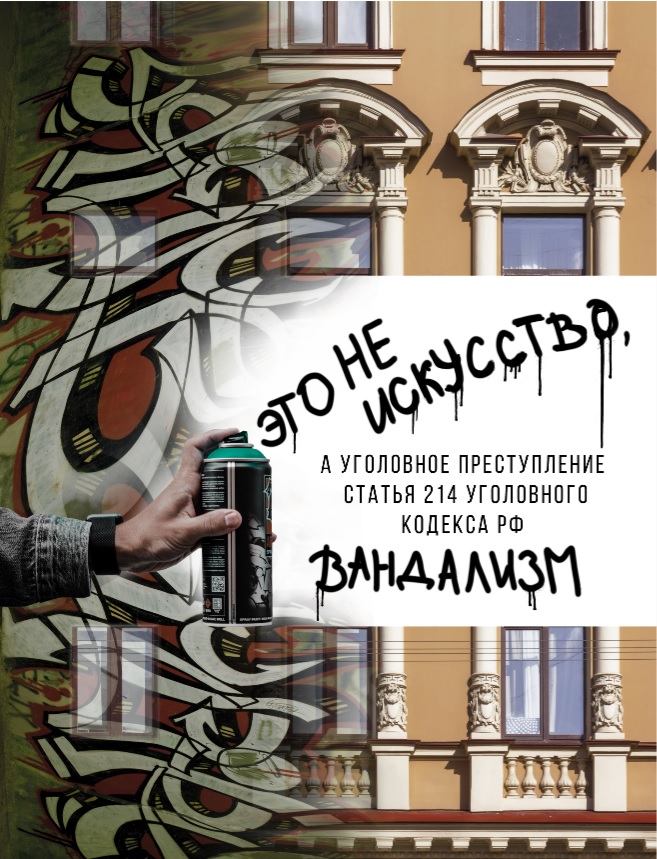 